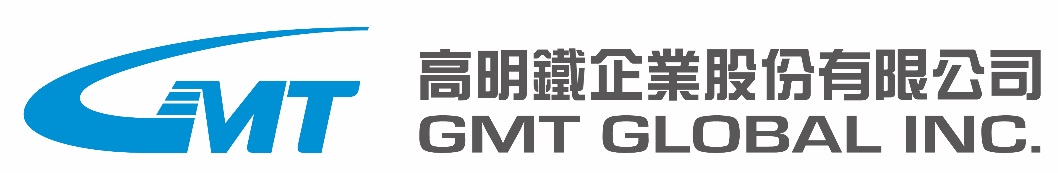 G組零組件產品申請表隊伍名稱：                                 作品名稱：__________________________申請人姓名：                               聯絡電話：__________________________信箱：                                                                         零組件寄送地址：                                                               注意事項：本表僅供G組隊伍申請免費零組件產品使用，每隊所申請產品之總值以新台幣叁萬元為限。所申請產品之價格請向聯絡窗口詢問後，填入價格欄位中。聯絡窗口：高明鐵行銷企劃部MD@gmt.tw，申請總額超出叁萬零一元以上，需自行補足差額。特別說明：本屆將依提交之企畫書審查執行可行性，書審通過則產品租借金額無限制。需於2018年12月30日(星期日)前提出申請，以一次申請為限，請慎重考慮需求。所申請之免費產品，將於決賽作品中點檢，剩餘或未使用之產品需全數繳回。備註：(1) 前兩名得獎組別贈送所申請之零組件。(2) 佳作、創意命名獎及未得獎之組別所申請之零組件，需以郵寄貨到付款方式全數歸還高明鐵，或以半價購回。指導老師簽章：_______________________日期：     年    月    日品 名公稱型號(規格代號)數量單價(元)總價(元)備註合計：合計：合計：合計：合計：